GOVERNO DO DISTRITO FEDERAL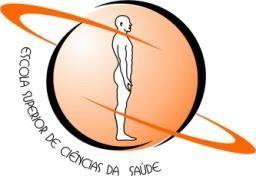 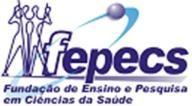 ESCOLA SUPERIOR DE CIÊNCIAS DA SAÚDECoordenação de Pesquisa e Comunicação Científica Programa de Fomento à PesquisaANEXO ICRITÉRIOS DE SELEÇÃO E QUADRO DE PONTUAÇÃOSeleção de Projetos de Pesquisa a serem apoiados pelo Programa de Fomento à Pesquisa da Escola Superior de Ciências da Saúde - ESCS, com recursos da Fepecs - Seleção 2021.CRITÉRIOS DE SELEÇÃOMáx. Pontos12.4.1 GRUPO 1 – Mérito científico do projeto12.4.1 GRUPO 1 – Mérito científico do projeto12.4.1.1 Fundamentação teórica do escopo: O projeto está bem fundamentado em referencial teórico atualizado e apto para orientar seu desenvolvimento.1012.4.1.2 Coerência dos objetivos e justificativa do projeto: O tema ou problema deque trata o projeto está contextualizado com base na realidade local do DF e RIDE, o suficiente para explicar/motivar a realização do projeto.1012.4.1.3 Adequação metodológica e viabilidade de execução: A metodologiaproposta está adequada aos objetivos do projeto e demonstra detalhadamente a forma de conduzir as ações a serem desenvolvidas durante sua execução.10Pontuação máxima Grupo 13012.4.2. GRUPO 2 – Capacidade do projeto em dar respostas ao aprimoramento da rede de serviços da SES-DF12.4.2. GRUPO 2 – Capacidade do projeto em dar respostas ao aprimoramento da rede de serviços da SES-DF12.4.2.1 Adequação dos objetivos: Os objetivos do projeto são específicos, mensuráveis, atingíveis, relevantes para o aprimoramento do SUS-DF1012.4.2.2 Resultados esperados: Os benefícios/ resultados descritos no projeto sãoabrangentes e têm capacidade de melhorar significativamente os serviços de saúde e/ou as condições de vida da população.1012.4.2.3 O projeto pode gerar iniciativas com potencial de replicação no SUS-DF10Pontuação máxima Grupo 230GRUPO 3 – Viabilidade operacional do projetoGRUPO 3 – Viabilidade operacional do projeto12.4.3.1 O projeto tem viabilidade e exequibilidade, demonstrada na razoabilidade do seu cronograma, praticidade das ações programadas e orçamento solicitado.1012.4.3.2 Os recursos solicitados se justificam face aos objetivos e a metodologia do projeto.512.4.3.3 Há coerência entre os valores solicitados e os preços praticados no mercado e pertinência das despesas de capital e custeio às necessidades do projeto5Pontuação máxima Grupo 320GRUPO 4 – Produção científica do coordenador/proponente, ocorrida nos últimos 5 anos a contar da data de publicação deste Edital NormativoGRUPO 4 – Produção científica do coordenador/proponente, ocorrida nos últimos 5 anos a contar da data de publicação deste Edital Normativo12.4.4.1 Autor e/ou coautor de artigo publicado em periódico indexado.2,0 pontos por artigo publicado em periódico indexados nas bases ISI, Scimago, MEDLINE ou Scopus.1,5 pontos por artigo publicado em periódico indexados na base Scielo1,0 ponto por artigo publicado em periódico indexado nas bases LILACS, LATIN- DEX ou semelhantes.20Pontuação máxima Grupo 420PONTUAÇÃO MÁXIMA FINAL100